Зарегистрировано в Минюсте России 20 марта 2013 г. N 27798МИНИСТЕРСТВО ЗДРАВООХРАНЕНИЯ РОССИЙСКОЙ ФЕДЕРАЦИИПРИКАЗот 20 декабря 2012 г. N 1205нОБ УТВЕРЖДЕНИИ СТАНДАРТАПЕРВИЧНОЙ МЕДИКО-САНИТАРНОЙ ПОМОЩИ ПРИ ОСТРОМ ТОНЗИЛЛИТЕВ соответствии со статьей 37 Федерального закона от 21 ноября 2011 г. N 323-ФЗ "Об основах охраны здоровья граждан в Российской Федерации" (Собрание законодательства Российской Федерации, 2011, N 48, ст. 6724; 2012, N 26, ст. 3442, 3446) приказываю:Утвердить стандарт первичной медико-санитарной помощи при остром тонзиллите согласно приложению.МинистрВ.И.СКВОРЦОВАПриложениек приказу Министерства здравоохраненияРоссийской Федерацииот 20 декабря 2012 г. N 1205нСТАНДАРТПЕРВИЧНОЙ МЕДИКО-САНИТАРНОЙ ПОМОЩИ ПРИ ОСТРОМ ТОНЗИЛЛИТЕКатегория возрастная: взрослые, детиПол: любойФаза: любаяСтадия: любаяОсложнения: вне зависимости от осложненийВид медицинской помощи: первичная медико-санитарная помощьУсловия оказания медицинской помощи: амбулаторноФорма оказания медицинской помощи: экстреннаяСредние сроки лечения (количество дней): 10Код по МКБ X <*>Нозологические единицы                                 J03.0  Стрептококковый тонзиллит                                 J03.8  Острый тонзиллит, вызванный другими                                        уточненными возбудителями                                 J03.9  Острый тонзиллит неуточненный1. Медицинские мероприятия для диагностики заболевания, состояния--------------------------------<1> Вероятность предоставления медицинских услуг или назначения лекарственных препаратов для медицинского применения (медицинских изделий), включенных в стандарт медицинской помощи, которая может принимать значения от 0 до 1, где 1 означает, что данное мероприятие проводится 100% пациентов, соответствующих данной модели, а цифры менее 1 - указанному в стандарте медицинской помощи проценту пациентов, имеющих соответствующие медицинские показания.2. Медицинские услуги для лечения заболевания, состояния и контроля за лечением3. Перечень лекарственных препаратов для медицинского применения, зарегистрированных на территории Российской Федерации, с указанием средних суточных и курсовых доз--------------------------------<*> Международная статистическая классификация болезней и проблем, связанных со здоровьем, X пересмотра.<**> Международное непатентованное или химическое наименование лекарственного препарата, а в случаях их отсутствия - торговое наименование лекарственного препарата.<***> Средняя суточная доза.<****> Средняя курсовая доза.Примечания:1. Лекарственные препараты для медицинского применения, зарегистрированные на территории Российской Федерации, назначаются в соответствии с инструкцией по применению лекарственного препарата для медицинского применения и фармакотерапевтической группой по анатомо-терапевтическо-химической классификации, рекомендованной Всемирной организацией здравоохранения, а также с учетом способа введения и применения лекарственного препарата. При назначении лекарственных препаратов для медицинского применения детям доза определяется с учетом массы тела, возраста в соответствии с инструкцией по применению лекарственного препарата для медицинского применения.2. Назначение и применение лекарственных препаратов для медицинского применения, медицинских изделий и специализированных продуктов лечебного питания, не входящих в стандарт медицинской помощи, допускаются в случае наличия медицинских показаний (индивидуальной непереносимости, по жизненным показаниям) по решению врачебной комиссии (часть 5 статьи 37 Федерального закона от 21 ноября 2011 г. N 323-ФЗ "Об основах охраны здоровья граждан в Российской Федерации" (Собрание законодательства Российской Федерации, 2011, N 48, ст. 6724; 2012, N 26, ст. 3442, 3446)).3. Граждане, имеющие в соответствии с Федеральным законом от 17.07.1999 N 178-ФЗ "О государственной социальной помощи" (Собрание законодательства Российской Федерации, 1999, N 29, ст. 3699; 2004, N 35, ст. 3607; 2006, N 48, ст. 4945; 2007, N 43, ст. 5084; 2008, N 9, ст. 817; 2008, N 29, ст. 3410; N 52, ст. 6224; 2009, N 18, ст. 2152; N 30, ст. 3739; N 52, ст. 6417; 2010, N 50, ст. 6603; 2011, N 27, ст. 3880; 2012, N 31, ст. 4322) право на получение государственной социальной помощи в виде набора социальных услуг, при оказании медицинской помощи в амбулаторных условиях обеспечиваются лекарственными препаратами для медицинского применения, включенными в Перечень лекарственных препаратов, в том числе перечень лекарственных препаратов, назначаемых по решению врачебной комиссии лечебно-профилактических учреждений, обеспечение которыми осуществляется в соответствии со стандартами медицинской помощи по рецептам врача (фельдшера) при оказании государственной социальной помощи в виде набора социальных услуг, утвержденный приказом Министерства здравоохранения и социального развития Российской Федерации от 18.09.2006 N 665 (зарегистрирован Министерством юстиции Российской Федерации 27.09.2006, регистрационный N 8322), с изменениями, внесенными приказами Министерства здравоохранения и социального развития Российской Федерации от 19.10.2007 N 651 (зарегистрирован Министерством юстиции Российской Федерации 19.10.2007, регистрационный N 10367), от 27.08.2008 N 451н (зарегистрирован Министерством юстиции Российской Федерации 10.09.2008, регистрационный N 12254), от 01.12.2008 N 690н (зарегистрирован Министерством юстиции Российской Федерации 22.12.2008, регистрационный N 12917), от 23.12.2008 N 760н (зарегистрирован Министерством юстиции Российской Федерации 28.01.2009, регистрационный N 13195) и от 10.11.2011 N 1340н (зарегистрирован Министерством юстиции Российской Федерации 23.11.2011, регистрационный N 22368).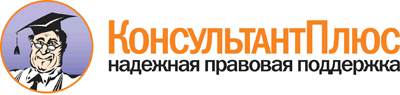  Приказ Минздрава России от 20.12.2012 N 1205н
"Об утверждении стандарта первичной медико-санитарной помощи при остром тонзиллите"
(Зарегистрировано в Минюсте России 20.03.2013 N 27798) Документ предоставлен КонсультантПлюс

www.consultant.ru 

Дата сохранения: 20.07.2017 
 Прием (осмотр, консультация) врача-специалиста                           Прием (осмотр, консультация) врача-специалиста                           Прием (осмотр, консультация) врача-специалиста                           Прием (осмотр, консультация) врача-специалиста                               Код     медицинской    услуги    Наименование медицинской            услуги              Усредненный      показатель         частоты      предоставления  <1> Усредненный    показатель    кратности     применения  B01.026.001 Прием (осмотр,             консультация) врача общей  практики (семейного врача) первичный                  0,01             1             B01.028.001 Прием (осмотр,             консультация) врача-       оториноларинголога         первичный                  0,5              1             B01.031.001 Прием (осмотр,             консультация) врача-       педиатра первичный         0,25             1             B01.031.003 Прием (осмотр,             консультация) врача-       педиатра участкового       первичный                  0,25             1             B01.047.001 Прием (осмотр,             консультация) врача-       терапевта первичный        0,25             1             B01.047.005 Прием (осмотр,             консультация) врача-       терапевта участкового      первичный                  0,25             1             Лабораторные методы исследования                                         Лабораторные методы исследования                                         Лабораторные методы исследования                                         Лабораторные методы исследования                                             Код     медицинской    услуги    Наименование медицинской            услуги              Усредненный      показатель         частоты      предоставления   Усредненный    показатель    кратности     применения  A09.05.009  Определение концентрации C-реактивного белка в        сыворотке крови            0,3              1             A12.06.015  Определение                антистрептолизина-O в      сыворотке крови            0,3              1             A26.08.001  Бактериологическое         исследование слизи и пленокс миндалин на палочку      дифтерии (Corinebacterium  diphtheriae)               0,5              1             A26.08.005  Бактериологическое         исследование слизи с       миндалин и задней стенки   глотки на аэробные и       факультативно-анаэробные   микроорганизмы             0,7              1             A26.30.004  Определение                чувствительности           микроорганизмов к          антибиотикам и другим      лекарственным препаратам   0,7              1             B03.016.003 Общий (клинический) анализ крови развернутый          1                1             B03.016.006 Анализ мочи общий          1                1             Инструментальные методы исследования                                     Инструментальные методы исследования                                     Инструментальные методы исследования                                     Инструментальные методы исследования                                         Код     медицинской    услуги    Наименование медицинской            услуги              Усредненный      показатель         частоты      предоставления   Усредненный    показатель    кратности     применения  A05.10.006  Регистрация                электрокардиограммы        1                1             Прием (осмотр, консультация) и наблюдение врача-специалиста              Прием (осмотр, консультация) и наблюдение врача-специалиста              Прием (осмотр, консультация) и наблюдение врача-специалиста              Прием (осмотр, консультация) и наблюдение врача-специалиста                  Код    медицинской  услуги    Наименование медицинской           услуги             Усредненный    показатель частоты  предоставления    Усредненный    показатель      кратности     применения   B01.026.002Прием (осмотр,            консультация) врача общей практики (семейного       врача) повторный          0,01              1              B01.028.002Прием (осмотр,            консультация) врача-      оториноларинголога        повторный                 0,3               1              B01.031.002Прием (осмотр,            консультация) врача-      педиатра повторный        0,25              2              B01.031.004Прием (осмотр,            консультация) врача-      педиатра участкового      повторный                 0,25              1              B01.047.002Прием (осмотр,            консультация) врача-      терапевта повторный       0,25              2              B01.047.006Прием (осмотр,            консультация) врача-      терапевта участкового     повторный                 0,25              1              B01.054.001Осмотр (консультация)     врача-физиотерапевта      0,3               1              Наблюдение и  уход  за  пациентом  медицинскими  работниками  со  средним(начальным) профессиональным образованием                                Наблюдение и  уход  за  пациентом  медицинскими  работниками  со  средним(начальным) профессиональным образованием                                Наблюдение и  уход  за  пациентом  медицинскими  работниками  со  средним(начальным) профессиональным образованием                                Наблюдение и  уход  за  пациентом  медицинскими  работниками  со  средним(начальным) профессиональным образованием                                    Код    медицинской  услуги    Наименование медицинской           услуги             Усредненный    показатель частоты  предоставления    Усредненный    показатель      кратности     применения   A11.02.002 Внутримышечное введение   лекарственных препаратов  0,2               10             Лабораторные методы исследования                                         Лабораторные методы исследования                                         Лабораторные методы исследования                                         Лабораторные методы исследования                                             Код    медицинской  услуги    Наименование медицинской           услуги             Усредненный    показатель частоты  предоставления    Усредненный    показатель      кратности     применения   B03.016.003Общий (клинический)       анализ крови развернутый  1                 1              B03.016.006Анализ мочи общий         1                 1              Немедикаментозные методы профилактики, лечения и медицинской реабилитацииНемедикаментозные методы профилактики, лечения и медицинской реабилитацииНемедикаментозные методы профилактики, лечения и медицинской реабилитацииНемедикаментозные методы профилактики, лечения и медицинской реабилитации    Код    медицинской  услуги    Наименование медицинской           услуги             Усредненный    показатель частоты  предоставления    Усредненный    показатель      кратности     применения   A22.30.003 Воздействие коротким      ультрафиолетовым          излучением (КУФ)          0,3               5                Код      Анатомо-      терапевтическо-    химическая      классификация    Наименование лекарственного          препарата <**> Усредненный    показатель     частоты    предоставления Единицы измерения  ССД   <***>СКД <****>A01AD  Другие препараты для местного     лечения          заболеваний      полости рта      0,05          Бензидамин                     мг       12      120       J01CA04Антибиотик-      пенициллин       полусинтетический0,2           Амоксициллин                   мг       2000    10000     J01CR  Комбинации       пенициллинов,    включая          комбинации с     ингибиторами     бета-лактамаз    0,3           Амоксициллин + [Клавулановая   кислота]                       мг       1500 +  375     10500 +   2625      J01DB  Цефалоспорины 1- го поколения     0,05          Цефазолин                      мг       3000    21000     J01DD  Цефалоспорины 3- го поколения     0,1           Цефиксим                       мг       400     2800      J01FA  Макролиды        0,15          Азитромицин                    мг       500     3500      Джозамицин                     мг       1000    10000     Кларитромицин                  мг       1000    10000     J02AC  Производные      триазола         0,01          Флуконазол                     мг       100     700       J05AX  Прочие           противовирусные  препараты        0,3           Имидазолилэтанамид пентандиовойкислоты                        мг       90      450       L03AB  Интерфероны      0,12          Интерферон альфа               МЕ       2000000 20000000  M01AB  Производные      уксусной кислоты и родственные    соединения       0,5           Диклофенак                     мг       100     500       Кеторолак                      мг       80      800       M01AE  Производные      пропионовой      кислоты          0,3           Ибупрофен                      мг       1400    2800      N02BE  Анилиды          0,2           Парацетамол                    мг       2000    8000      R02A   Препараты для    лечения          заболеваний горла0,6           Грамицидин C + Оксибупрокаин + Цетилпиридиния хлорид          мг       9 + 0,6 + 3     63 + 4,2 +21        R02AA  Антисептические  препараты        0,4           Аллантоин + Повидон-Йод        мл       10      30        Бензокаин + Цетилпиридиния     хлорид                         мг       40 + 8  400 + 80  Бензоксония хлорид + Лидокаин  мг       6 + 6   30 + 30   Биклотимол                     мг       70      350       Гексализ                       таблетка 6       60        Гексорал табс                  таблетка 8       80        Амилметакрезол +               Дихлорбензиловый спирт         мг       3,6 +   1,8     36 + 18   Гексэтидин                     мл       10      100       R02AB  Антибиотики      0,2           Фузафунгин                     мг       0,5     3,5       R06AA  H1-гистаминовых  рецепторов       блокатор         0,1           Дифенгидрамин                  мг       50      250       R06AC  H1-гистаминовых  рецепторов       блокатор         0,1           Хлоропирамин                   мг       40      200       R06AE  Производные      пиперазина       0,3           Цетиризин                      мг       5       25        R06AX  Другие           антигистаминные  средства         системного       действия         0,2           Дезлоратадин                   мг       2,5     25        Лоратадин                      мг       5       50        